ПРОЙТИ ЛАБИРИНТ.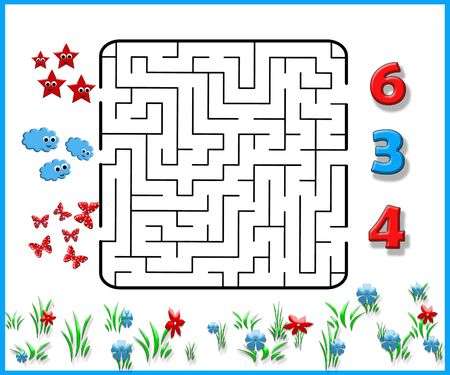 ОТВЕТИТЬ НА ВОПРОСЫ.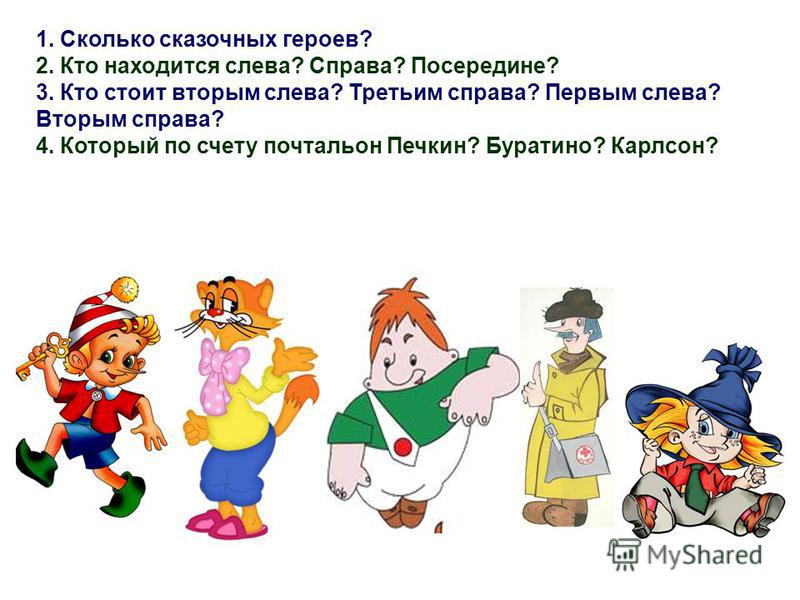 РАССЕЛИТЬ  ЖИВОТНЫХ.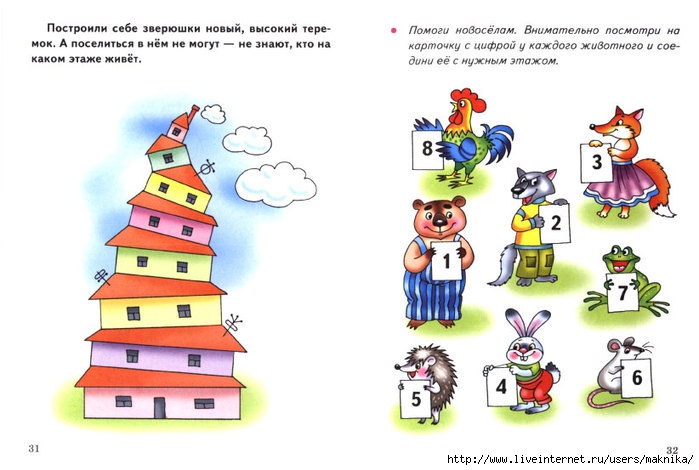 ПОСЧИТАЙ И ЗАПИШИ.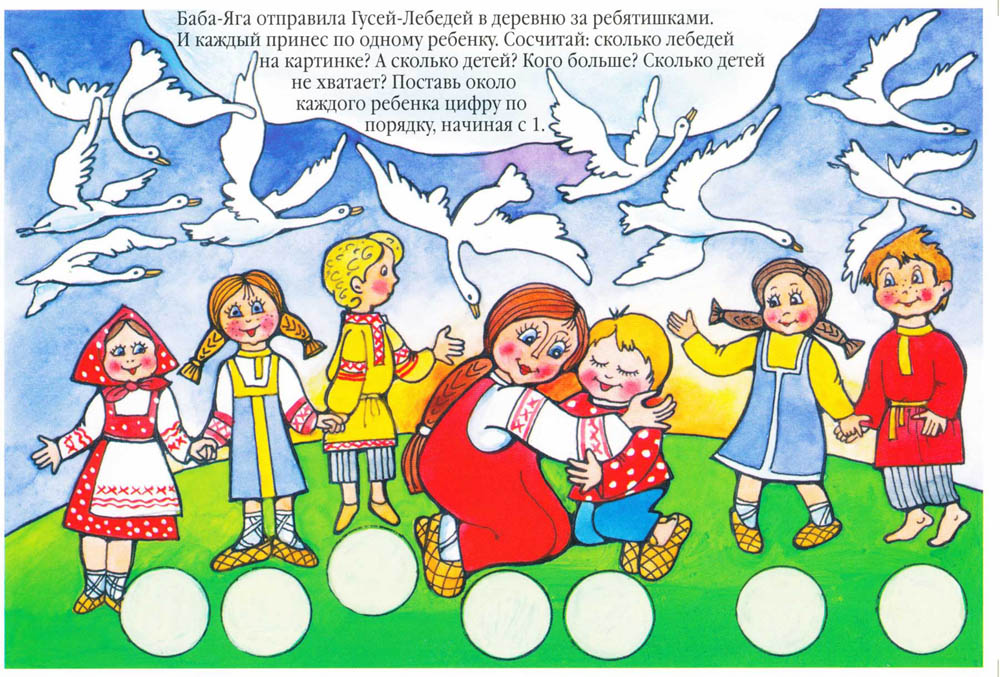 